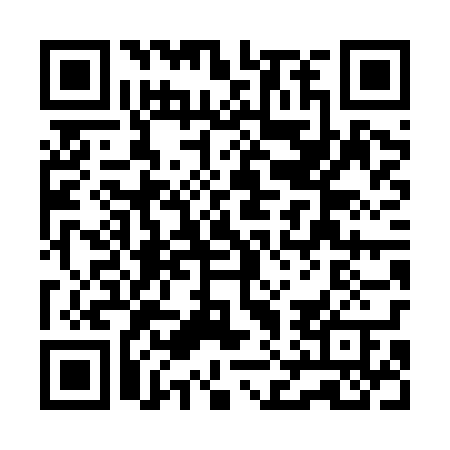 Prayer times for Moczydly Jakubowieta, PolandMon 1 Apr 2024 - Tue 30 Apr 2024High Latitude Method: Angle Based RulePrayer Calculation Method: Muslim World LeagueAsar Calculation Method: HanafiPrayer times provided by https://www.salahtimes.comDateDayFajrSunriseDhuhrAsrMaghribIsha1Mon3:596:0312:335:007:059:012Tue3:566:0012:335:017:079:033Wed3:535:5812:335:027:089:054Thu3:505:5512:325:037:109:085Fri3:475:5312:325:057:129:106Sat3:445:5112:325:067:149:137Sun3:415:4812:315:077:159:158Mon3:385:4612:315:097:179:189Tue3:345:4412:315:107:199:2010Wed3:315:4112:315:117:219:2311Thu3:285:3912:305:127:239:2512Fri3:255:3712:305:137:249:2813Sat3:215:3512:305:157:269:3114Sun3:185:3212:305:167:289:3315Mon3:155:3012:295:177:309:3616Tue3:115:2812:295:187:319:3917Wed3:085:2612:295:197:339:4218Thu3:045:2312:295:217:359:4519Fri3:015:2112:285:227:379:4820Sat2:575:1912:285:237:389:5121Sun2:545:1712:285:247:409:5422Mon2:505:1512:285:257:429:5723Tue2:465:1212:285:267:4410:0024Wed2:435:1012:275:287:4610:0325Thu2:395:0812:275:297:4710:0626Fri2:355:0612:275:307:4910:0927Sat2:315:0412:275:317:5110:1328Sun2:275:0212:275:327:5310:1629Mon2:235:0012:275:337:5410:1930Tue2:194:5812:275:347:5610:23